Преподаватель Леонтьева Г.А.Слушание музыки 2 класс ФГТ, 11.10-16.10Тема урока «Секвенция»На прошлом уроке мы с вами записали 4 вида развития мелодии. Давайте их повторим:1 Точный повтор2 Неточный повтор3 Секвенция4 КонтрастСегодня мы более подробно поговорим о секвенции. Как раз эту тему мы изучаем с вами и на уроке сольльфеджио.Секвенция, как цепочка, состоит из нескольких звеньев. Одно звено = мотив или фраза. Звенья секвенции могут подниматься все выше, и тогда она называется восходящая. А могут спускаться вниз, и такая секвенция называется нисходящая. Мы послушаем пьесу, которая вся состоит из восходящей секвенции. Обратите внимание, что мелодия все время движется вверх. 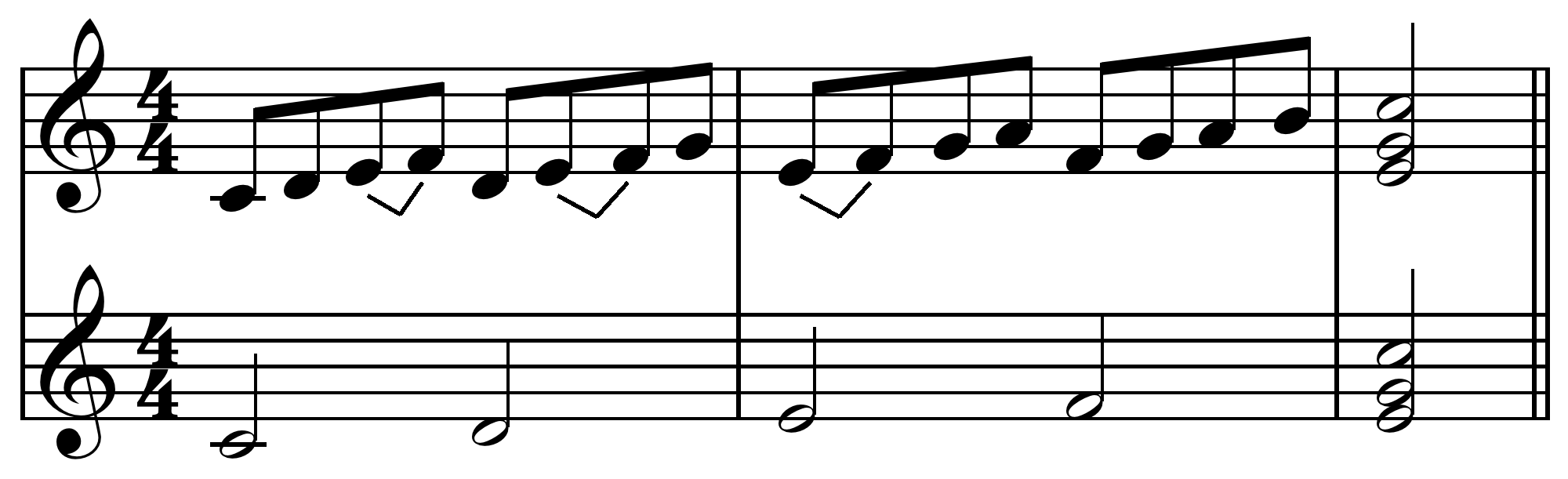 Запишем: Мотив секвенции называется звено. Секвенция может быть восходящая и нисходящая.Петр Ильич Чайковский «Рост Елки» из балета «Щелкунчик»https://youtu.be/3EzXyEZls5s Если вам понравилась музыка, нарисуйте в своей тетради рождественскую елку.Ответы присылайте мне в мессенджеры по тел 89120663911, или по адресу dimgala333@yandex.ruУспехов в дистанционном обучении!